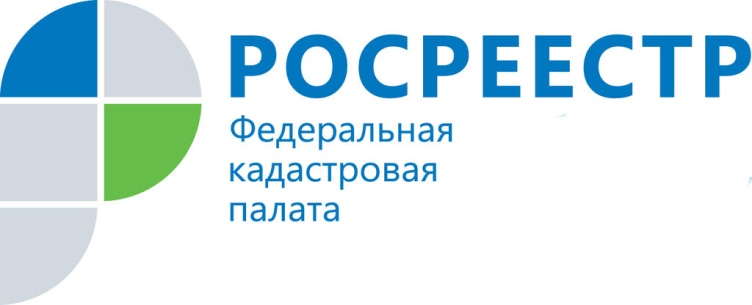 Россияне начали чаще устанавливать границы своих земельных участковБолее чем на 300 тыс. выросло число земельных участков с установленными границами в I квартале 2019 года.По итогам первого квартала 2019 года в Едином государственном реестре недвижимости содержатся сведения о более чем 60 млн. земельных участков. Из них более половины (33,6 млн. или 56%) – участки с установленными границами. Прирост внесенных в ЕГРН сведений о земельных участках с установленными границами за первый квартал составил 0,9 % –301,7 тыс. Эксперты отмечают – россияне стали внимательнее относиться к защите своих земель и чаще определять границы участков. Как отметила Марина Семенова, замглавы Федеральной кадастровой палаты Росреестра, с начала 2019 года наблюдается повышение спроса на проведение кадастровых работ в связи с установлением границ земельных участков. «Физические лица действительно стали чаще проводить работу по установлению границ своих земельных участков, хотя действующее законодательство не предусматривает обязательного межевания земель. В то же время, установление границ участков помогает собственнику избежать разногласий с соседями и способствует повышению прозрачности сделок с недвижимостью. Возможно, повышение правовой грамотности и желание ликвидировать последующие риски стало одним из факторов повышения спроса на установление четких границ объектов», - сказала Марина Семенова. Наибольший прирост участков с установленными границами отмечен в Астраханской области – 12,6%, Республике Саха (Якутия) – 6,9%, Республике Крым – 6,4%, Республике Тыве – 5,8%, Республике Коми – 5,1% и городе Севастополе – 3,1%.Наибольшей доли земельных участков, которые имеют координатное описание границ в ЕГРН, более 75% достигли в городах федерального значения Санкт-Петербурге и Севастополе, республиках Башкортостане и Бурятии, Калининградской и Мурманской областях, Еврейской автономной области и Ямало-Ненецком автономном округе. В число регионов с наименьшей долей земельных участков с установленными границами в ЕГРН по состоянию на 1 апреля 2019 года вошли Камчатский край (35%), Ульяновская область (34%), Костромская область (31%), Кировская область (26%), Магаданская область (23%).Для определения местоположения границ земельного участка правообладателю необходимо обратиться к кадастровому инженеру, который подготовит межевой план. Для осуществления государственного кадастрового учета в связи с уточнением описания местоположения границ земельного участка необходимо представить в Росреестр соответствующее заявление и межевой план. Внесение в ЕГРН сведений о границах объекта недвижимости производится на безвозмездной основе.Действенным механизмом уточнения границ земельных участков являются комплексные кадастровые работы, которые охватывают территории целых кадастровых кварталов. Заказчиками таких работ выступают органы государственной власти регионов и местного самоуправления.